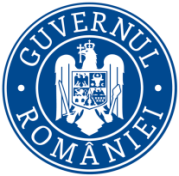 Ministerul Mediului, Apelor și PădurilorAgenţia Naţională pentru Protecţia MediuluiDE STATDecizia etapei de încadrare - proiectCa urmare a solicitării de emitere a acordului de mediu adresate de CNAIR SA – DRDP IASI, cu sediul în județul Iași, municipiul Iași, strada Gheorghe Asachi, nr. 19, înregistrată la APM Neamț cu nr. 3236 din 25.03.2022, în baza Legii nr. 292 din 3 decembrie 2018 privind evaluarea impactului anumitor proiecte publice şi private asupra mediului şi a Ordonanţei de urgenţă a Guvernului nr. 57/2007 privind regimul ariilor naturale protejate, conservarea habitatelor naturale, a florei şi faunei sălbatice, aprobată cu modificări şi completări prin Legea nr. 49/2011, cu modificările şi completările ulterioare,APM Neamț decide,ca urmare a consultărilor desfăşurate în cadrul şedinţei  Comisiei de analiză tehnică din data de 30.06.2022, pentru proiectul ,,Reparații curente pod DN 15 KM288+201 peste râul Bistrița la Bicaz, județul Neamț”, propus a fi amplasat în județul Neamț, orașul Bicaz, DN 15 km 288+201.    - continuarea procedurii privind emiterea aprobării de dezvoltare, proiectul nu se supune evaluării impactului asupra mediului, nu se supune evaluării adecvate și nu se supune evaluării impactului asupra corpurilor de apă.    Justificarea prezentei decizii:    I. Motivele pe baza cărora s-a stabilit necesitatea neefectuării evaluării impactului asupra mediului sunt următoarele:a) proiectul se încadrează în prevederile Legii nr. 292 din 3 decembrie 2018 privind evaluarea impactului anumitor proiecte publice şi private asupra mediului, anexa nr. 2, la pct. 13. litera a) Orice modificări sau extinderi, altele decât cele prevăzute la pct. 24 din anexa nr. 1, ale proiectelor prevăzute în anexa nr. 1 sau în prezenta anexă, deja autorizate, executate sau în curs de a fi executate, care pot avea efecte semnificative negative asupra mediului; b) proiectul se încadrează în prevederile art. 48 şi 54 din Legea apelor nr. 107/1996, cu modificările şi completările ulterioare;- cererea de solicitate a acordului de mediu a fost făcută cunoscută publicului interesat prin publicare în ziarul Realitatea din data de 07.06.2022, afișare la sediul Primăriei Orașului Bicaz - data 07.06.2022, postare pe site-ul DRDP Iași în data de 07.06.2022, postare pe site-ul APM Neamț- data de 07.06.2022; - Decizia luată în cadrul ședinței Comisiei de analiză tehnică din data de 29.06.2022, privind etapa de încadrare, a fost  adusă la cunoștința publicului prin postare pe site-ul APM Neamț la data de 04.07.2022, și prin grija titularului de proiect anunțul privind decizia a luată a fost publicată în ziarul Realitatea din data de 01.07.2022, și afișat la sediul Primăriei Bicaz în data de 01.07.2022.- nu s-au înregistrat cereri de studiere a documentației depuse la APM Neamț și nici nu s-au înregistrat comentarii/obiecțiuni/contestații pe parcursul derulării procedurii, legat de implementarea proiectului.1. Caracteristicile proiectului:a) dimensiunea şi concepţia întregului proiect:Lucrări de reparații curente prevazute la nivelul suprastructura poduluiLucrările de reparații curente la nivelul suprastructurii podului se vor executa pe jumătate din lățimea caii pe pod, prin devierea alternativa, semaforizata, a circulației rutiere pe cate o banda de circulație. Se deviază circulația rutiera pe o banda de circulație.Se demolează imbracamintea caii pe o banda de circulație inclusiv grinda parapetului si parapetul pietonal.Se demoleaza consola trotuarului existent.4. Se executa lucrări de reparatii curente la nivelul grinzilor de beton armat:se demolează stratul de beton degradat.se curăța de rugina barele de armatura corodate si se pasivizează.se înlocuiesc barele de armatura puternic corodata (cu secțiunea transversala redusa prin coroziune, cu mai mult de 25%).se închide fisurile si se injectează crăpăturile.se reface secțiunea cu betoane speciale cu întărire rapida.5. Se executa lucrări de reparatii curente la nivelul antretoazelor de beton armat:se demolează stratul de beton degradat.se curăța de rugina barele de armatura corodate si se pasivizează.se înlocuiesc barele de armatura puternic corodata (cu secțiunea transversala redusa prin coroziune, cu mai mult de 25%).se închide fisurile si se injectează crăpăturile.se reface secțiunea cu betoane speciale cu întărire rapidă.6. Se executa lucrări de reparatii curente la intradosul plăcii carosabile:se demolează stratul de beton degradat.se curăță de rugina barele de armătură corodate și se pasivizează.se înlocuiesc barele de armatura puternic corodata (cu secțiunea transversala redusa prin coroziune, cu mai mult de 25%).se închide fisurile si se injectează crăpăturile.se reface secțiunea cu betoane speciale cu întărire rapida.7. Se executa o placa de suprabetonare din beton armat C35/45 care sa asigure o lățime a părții carosabile de 7,80 m si doua trotuare de 1,70 m lățime fiecare care sa asigure lățimea de lucru necesara pentru parapetul de siguranță de tip H4b, conform adresa CNAIR nr. 13/10199/12.09.2017.8. Se repeta aplicarea lucrărilor de reparatii curente la nivelul suprastructurii podului, pe cealaltă jumătate din lățimea caii.9. Se executa lucrări de reparatii curente la nivelul arcelor din beton armat:se demolează stratul de beton degradat.se curăța de rugina barele de armatura corodate si se pasivizează.se înlocuiesc barele de armatura puternic corodata (cu secțiunea transversala redusa prin coroziune, cu mai mult de 25%).se închide fisurile si se injectează crăpăturile.se reface secțiunea cu betoane speciale cu întărire rapida.10. Se sporește capacitatea portanta a celor 2 arce prin consolidarea cu materiale compozite. Se monteaza la partea superioara si inferioara a fiecarui arc cate 8 lamele din fibra de carbon E170/100/1.2 cu latimea de 10cm. Peste lamelele din fibra de carbon se executa o confinare cu tesatura din fibra de carbon dispusa din 20 in 20cm.11. Se sporește capacitatea portanta a stâlpilor de susținere a tablierelor, prin consolidarea cu materiale compozite. Se executa o confinare cu tesatura din fibra de carbon dispusa din 20 in 20cm.12. Se sporește capacitatea portanta a grinzilor principale si a antretoazelor tablierelor laterale, susținute, prin prin consolidarea cu materiale compozite.Se monteaza la partea inferioara a fiecarei grinzi si antretoaze cate 4 lamele din fibra de carbon E170/50/1.2 cu latimea de 5cm. Peste lamelele din fibra de carbon se executa o confinare cu tesatura din fibra de carbon dispusa din 20 in 20cm.13. Se aplica o vopsea de protecție anticoroziva fata văzută a suprastructurii podului, conform prevederilor Normativ pentru protecția anticoroziva a elementelor din beton ale suprastructurilor podurilor expuse factorilor climatici, noxelor si acțiunii fondanților chimici utilizați pe timp de iarna – indicativ CD 139-2002.Lucrări de reparații curente executate la nivelul infrastructurilor La nivelul culeelor se vor executa lucrări de reparatii curente fara intreruperea circulatiei rutiere si pietonale pe pod, in următoarea ordine tehnologica:Se executa lucrări de reparatii curente la nivelul blocului de fundatie si elevatie la ambele culeei:Se deviază albia râului Bistrița astfel încât sa se asigure accesul la fiecare culee. Pentru asigurarea accesului în albie în vederea realizării lucrărilor la nivelul culeelor, râul Bistrița va fi deviat alternativ, pe jumătate din lățimea albiei prin realizarea unui dig provizoriu din pîmânt în lungul albiei, în zona podului. După terminarea lucrărilor la nivelul infrastructurilor digul va fi dezafectat albia fiind readusă la forma inițială.Se executa o săpătura in terasamentele pana la nivelul rostului elevație-fundație, la fiecare culee.Se verifica starea rostului elevație-fundație: prezenta betonului degradat, fisuri sau crăpături;Se demolează stratului de beton degradat de pe fata elevației culeei, de la nivelul rostului elevație-fundație, pana fata superioară a banchetei de rezemare;Se curăța de rugina barele de armatura corodate si se pasivizează;Se închid fisurile si se injectează crăpăturile; Se reface secțiunea elevației infrastructurilor cu betoane speciale cu întărire rapida.Se executa camasuirea elevatiei culeelor din beton C35/45, in grosime de 30cm , armatata cu armatura BST500 S. Armatura va fi montata la fata elevatiei culeelor cu ajutorul conectorilor.Se executa lucrări de reparatii curente la nivelul banchetei de rezemare a ambelor culei: se demolează stratului de beton degradat de pe fata văzută a banchetei de rezemare; se curăța de rugina barele de armatura corodate si se pasivizează;se înlocuiesc barele de armatura puternic corodata (cu secțiunea transversala redusa prin coroziune, cu mai mult de 25%); se închid fisurile si se injectează crăpăturile; se reface secțiunea cu betoane speciale.Se executa lucrări de reparatii curente la nivelul zidurilor întoarse la ambele culei: se demolează stratului de beton degradat de pe fata văzută a zidului întors;se curăța de rugina barele de armatura corodate si se pasivizează;se înlocuiesc barele de armatura puternic corodata (cu secțiunea transversala redusa prin coroziune, cu mai mult de 25%) ;se închid fisurile si se injectează crăpăturile longitudinale existente.Se vopsesc cu vopsea de protecție anticoroziva pe fata văzută a tuturor elementelor de infrastructura, conform prevederilor Normativ pentru protecția anticoroziva a elementelor din beton ale suprastructurilor podurilor expuse factorilor climatici, noxelor si acțiunii fondanților chimici utilizați pe timp de iarna – indicativ CD 139-2002.Se executa lucrări de reparatii curente la nivelul zidului de garda al fiecărei culei:se demolează zidul de garda pe o inaltime de aprox. 50 cm, necesar pentru executia unei console destinate montarii dalelor de racordare.se curăța de rugina barele de armatura corodate si se pasivizează;se înlocuiesc barele de armatura puternic corodata (cu secțiunea transversala redusa prin coroziune, cu mai mult de 25%);se închid fisurile si se injectează crăpăturile; Se reface zidul de garda din beton armat C35/45 , la noile cote prevazut cu consola destinata montarii dalelor de racordare.La finalizarea lucrarilor toate suprafetele in contact cu mediul inconjurator vor fi protejate cu vopsea anticoroziva pentru beton.Lucrări de reparații curente executate la nivelul căii pe pod La nivelul caii pe pod se vor executa lucrări de întreținere periodica pe jumătatea din lățimea podului, prin devierea alternativa a circulației rutiere pe o singura banda de circulație.Lucrările de întreținere periodica la nivelul caii pe pod se vor executa in următoarea ordine tehnologica:Se executa o sapa suport din beton de ciment cu panta tip acoperis de 2.50% in sens transversal si 1.0 % longitudinal podului. Se monteaza guri de scurgere noi pe pod.Peste sapa suport se monteaza hidroizolatie preformanta de tip „poliuretanica”, bicomponenta si/sau alte tipuri similare. Hidroizolatia va avea durata de exploatare normala de minim 10 ani.Se executa stratul de protectie al hidroizolatiei din  beton asfaltic – BA8 – 3 cm;Se monteaza bordurile inalte din granit pe ambele parti;Se executa mixtura asfaltica pe pod MAS16 – 4 cm + BAP16 - 4 cm;Se monteaza dispozitivele de acoperire a rosturilor pe carosabil si trotuare. Dispozitivele de acoperire a rosturilor de dilatatie vor avea viabilitatea de 50 ani si durata de exploatare normala de minim 10 ani. Se monteaza un parapet pietonal metallic nou.Se reconstruiesc trotuarele pietonale denivelate pe pod.Se executa cordoanele de etansare in lungul podului (de o parte si de alta a bordurilor, a grinzii pe care se monteaza parapetul directional si la baza lisei parapetului de protectie).Se monteaza stalpii de iluminat conform „SR 13433 – Iluminatul cailor de circulatie” Lucrări de reparații curente executate la nivelul rampelor de acces Se executa frezarea imbracamintii asfaltice existente pe lungimea de  25.00m pe fiecare rampa.Se executa sapatura in spatele culeelor.Se realizeaza console pentru rezemarea dalelor de racordare din beton armat C30/37;Se reface hidroizolatia in spatele culeelor, cu solutie pe baza de birum, aplicata in doua straturi;Se reface drenului cu bolovani de rau in sistem filtru invers;Se monteaza geotextil in spatele drenului;Se executa umplutura cu balast in spatele drenului;Se executa racordarea podului cu terasamentele (dale prefabricate din beton armat C35/45 – L = 6,00 m + grinda de rezemare cu sectiunea de 40x40 cm);Se amenajeaza sistemul rutier pe rampe pe o lungime de 10.00 m de o parte si de alta a podului pe rampele de acces. geotextil anticontaminant.strat de fundatie din balast – 40 cm grosime.strat de fundatie din balast stabilizat cu lianti hidraulici- 25 cm grosime;strat de baza din AB31.5 – 10 cm grosime;geocompozit cu rol antifisura.executie binder din BAD 22,4 – 6 cm grosime;executie uzura din MAS16 – 4 cm grosime;Se racordeaza sistemul rutier pe rampele de acces pe o lungime de 24.00 la sistemul rutier existent utilizand urmatoarea tehnologie:Se frezeaza pe adancimea de cca. 10cm.Se asterne un strat de baza AB31.5 – 5-10 cm grosime.Se monteaza un geocompozit antifisura.Se asterne un binder BAD 22.4 – 6 cm grosimeSe executa uzura din MAS16 – 4 cm grosimeSe executa lucrari de reparatii la zidurile de protectie din piatra de pe rampele de acces.Se executa lucrari de intretinere periodica la sferturile de con.Se construiesc casiuri de descărcare a apelor pluviale pe la capetele podului.Se construiesc scări de acces sub pod a personalului de întrețineri.Se executa marcajul rutier orizontal cu vopsea termoplastica cu microbile si semnalizarea verticala.Lucrari la nivelul albiei râului BistrițaLucrările de întreținere periodica se vor executa pe doua lungimi de pod in amonte si o lungime de pod in aval.1. Se curata albia râului Bistrița de depuneri aluvionare si se calibrează prin deschiderea centrala a podului. Lucrările în albie se execută în afara perioadei de prohibiție și perioadelor cu ape mari.Durata lucrărilor de construire este de 11 luni.b) cumularea cu alte proiecte existente şi/sau aprobate: nu este cazulc) utilizarea resurselor naturale, în special a solului, a terenurilor, a apei şi a biodiversităţii:Resursele naturale utilizate în lucrările de reparații a podului sunt agregatele minerale (balast, nisp), piatră spartă.Produsele de balastieră vor fi asigurate din staţiile de sortare din zonă.Pământul este folosit la umpluturi.d) cantitatea şi tipurile de deşeuri generate/gestionate: Deşeurile tehnologice rezultate din activitatea de construire şi activităţile anexe :•	cod 20.01.08 - deseuri menajere•	cod 15.01.01 - deseuri din ambalaje de hartie si carton•	cod 15.01.02 – deseuri din ambalaje din plastic•	cod 17 01 01 – deseuri din beton•	cod 17.03.02 – deseuri din asfalturi, altele decât cele specificate la 17 03 01•	cod 17 05 04 – deşeuri din pământ şi pietre, altele decât cele specificate la 17 05 03•	cod 17 04 07 – deşeuri din fier şi oţel.Deșeurile din construcții și demolări sunt clasificate conform “Listei cuprinzând deșeurile, inclusiv deșeurile periculoase” prezentate în Anexa nr.2 a HG nr. 856/2002 cu codul 17. Cantitățile de deșeuri pot fi apreciate după listele cantităților de lucrări.Deșeurile se vor colecta selectiv, corespunzător codurilor de deşeuri precizate în Decizia Comisiei 2014/955/UE din 18 decembrie 2014. Vor fi predate, pe bază de contract, la operatori autorizați pentru colectare/transport/valorificare/eliminare deșeuri periculoase/nepericuloase.e) poluarea şi alte efecte negative:- Surse de poluanţi şi instalaţii pentru reţinerea, evacuarea şi dispersia poluanţilor în mediu în timpul organizării de şantier;Principalele surse de poluanți în organizarea de șantier proveniți din activitățile de construcții sunt grupați după cum urmează:Poluanți direcți reprezentați în special de pierderile de produse petroliere care apar în timpul funcționării defectuoase a utilajelor, evacuarea apelor menajere necontrolată, depozitarea deșeurilor menajere necontrolat,Poluanţi prin intermediul mediilor de dispersie, în special prin sedimentarea poluanţilor din aer, proveniţi din circulaţia mijloacelor de transport , funcţionarea utilajelor de construcţii, etc.Poluanţi accidentali, rezultaţi în urma unor deversări accidentale la nivelul zonelor de lucru.În vederea limitării acestora și a reducerii impactului asupra mediului pe perioada de execuție a proiectului, vor fi respectate ,,Condițiile de realizare a proiectuluiˮ, impuse prin prezentul act administrativ;f) riscurile de accidente majore şi/sau dezastre relevante pentru proiectul în cauză, inclusiv cele cauzate de schimbările climatice, conform informaţiilor ştiinţifice:- se va avea în vedere o organizare de șantier corespunzatoare și adecvată astfel incat sa nu aducă prejudicii mediului natural sau uman (prin producerea unor accidente cauzate de traficul rutier din şantier, de manevrarea materialelor, prin descărcarea accidentala a maşinilor care transporta material);- se va face verificarea periodica și se vor menţine intr-o stare tehnica corespunzătoare toate utilajele;- materialele de construcţie in vrac se vor depozita in spatii închise sau vor fi acoperite pana la utilizare;- şantierul va fi împrejmuit cu panouri de protecţie pentru a împiedica antrenarea materialelor de construcţii depozitate, de către apele pluviale sau de către vânt; - este obligatorie respectarea legislației în vigoare în domeniul protecției muncii;g) riscurile pentru sănătatea umană - de exemplu, din cauza contaminării apei sau a poluării atmosferice: - principalele surse de poluare a apelor sunt reprezentate de apele meteorice căzute pe platformele de lucru a organizării de şantier si scurgerile accidentale de la manevrarea defectuoasa a autovehiculelor care transporta diferite tipuri de material;- sursele de poluare atmosferică asociate proiectului - arderea combustibililor pentru  transporturi, operațiunile executate efectiv în cadrul lucrărilor de construire, pot constitui factori de poluare a atmosferei, respectiv un potențial risc pentru sănătatea umană;În vederea diminuării la maxim a acestui risc pe perioada de execuție a proiectului, vor fi respectate ,,Condițiile de realizare a proiectuluiˮ, impuse prin prezentul act administrativ;2. Amplasarea proiectuluia) utilizarea actuală şi aprobată a terenurilor:  conform celor prezentate în Certificatul de urbanism nr. 18/03.03.2022. b) bogăţia, disponibilitatea, calitatea şi capacitatea de regenerare relative ale resurselor naturale, inclusiv solul, terenurile, ap şi biodiversitatea, din zonă şi din subteranul acesteia: nu se aplică proiectului;    c) capacitatea de absorbţie a mediului natural, acordându-se o atenţie specială următoarelor zone:    1. zone umede, zone riverane, guri ale râurilor: nu se aplică proiectului;    2. zone costiere şi mediul marin: nu se aplică proiectului;    3. zonele montane şi forestiere: nu se aplică proiectului;	4. arii naturale protejate de interes naţional, comunitar, internaţional: nu se aplică proiectului;    5. zone clasificate sau protejate conform legislaţiei în vigoare: situri Natura 2000 desemnate în conformitate cu legislaţia privind regimul ariilor naturale protejate, conservarea habitatelor naturale, a florei şi faunei sălbatice; zonele prevăzute de legislaţia privind aprobarea Planului de amenajare a teritoriului naţional - Secţiunea a III-a - zone protejate, zonele de protecţie instituite conform prevederilor legislaţiei din domeniul apelor, precum şi a celei privind caracterul şi mărimea zonelor de protecţie sanitară şi hidrogeologică: nu se aplică proiectului;    6. zonele în care au existat deja cazuri de nerespectare a standardelor de calitate a mediului prevăzute de legislaţia naţională şi la nivelul Uniunii Europene şi relevante pentru proiect sau în care se consideră că există astfel de cazuri: nu se aplică proiectului;    7. zonele cu o densitate mare a populaţiei: nu este cazul;    8. peisaje şi situri importante din punct de vedere istoric, cultural sau arheologic:3. Tipurile şi caracteristicile impactului potenţiala) importanţa şi extinderea spaţială a impactului - de exemplu, zona geografică şi dimensiunea populaţiei care poate fi afectată: nici pe perioada executării lucrărilor propuse prin proiectul de investiţii și nici pe perioada de exploatare a acestuia nu a fost identificat un posibil impact semnificativ asupra mediului; în codițiile respectării condițiilor impuse prin avizele eliberate și  a legislației în vigoare,  nu există riscul extinderii impactului în afara zonei de amplasare a lucrărilor propuse.b) natura impactului: scurgeri accidentale de carburanţi și ulei de la manevrarea defectuoasa a autovehiculelor și utilajelor, zgomot și eventuale pulberi rezultate în urma operațiunilor executate în cadrul lucrărilor de construire; c) natura transfrontalieră a impactului: nu se aplică proiectului;d) intensitatea şi complexitatea impactului: impact redus pe perioada efectuării unor anumite lucrări generatoare de scurgeri de carburanți și ulei, zgomot și/sau pulberi, limitat în mare parte la zona în care se vor realiza lucrările propuse;e) probabilitatea impactului:prin respectarea condițiilor impuse prin avizele obținute și prin respectarea legislației în domeniul protecției mediului în vigoare,  se reduce la minim probabilitatea apariției unui impact negativ asupra mediului.f) debutul, durata, frecvenţa şi reversibilitatea preconizate ale impactului: impactul se va declanșa odata cu începerea lucrărilor de construire iar intensitatea sa va fi variabilă în funcție de operațiunile executate: - perioada de implementare a proiectului: 11 luni; În perioada de execuție, în cazul apariției unor eventuale poluări accidentale ce pot avea un potențial nivel scăzut, impactul negativ se va manifesta pe o perioada scurtă de timp, antreprenorul/constructorul având obligația de a interveni imediat pentru a înlătura sursa de poluare și preveni extinderea acesteia.g) cumularea impactului cu impactul altor proiecte existente şi/sau aprobate: nu este cazul. h) posibilitatea de reducere efectivă a impactului: nu este cazul.II. Motivele pe baza cărora s-a stabilit necesitatea neefectuării evaluării adecvate sunt următoarele: proiectul propus nu intră sub incidenţa art. 28 din Ordonanţa de urgenţă a Guvernului nr. 57/2007 privind regimul ariilor naturale protejate, conservarea habitatelor naturale, a florei şi faunei sălbatice, aprobată cu modificări şi completări prin Legea nr. 49/2011, cu modificările şi completările ulterioare.  III. Motivele pe baza cărora s-a stabilit necesitatea neefectuării evaluării impactului asupra corpurilor de apă:  - proiectul propus intră sub incidenţa art. 48 și 54 din Legea Apelor nr.107/1996, cu modificările și completările ulterioare;- conform adresei nr. 9278 din data de 05.05.2022 emisă de SGA Neamț, pentru proiectul propus nu este necesară elaborarea SEICA;- a fost emis Avizul de Gospodărire a Apelor Nr. 103 din data de 15.06.2022 de către SGA Neamț;Măsurile şi condiţiile de realizare a proiectului în conformitate cu Avizul de gospodărire a apelor Nr. 103 din data de 15.06.2022, emis de SGA Neamț sunt:După recepție, la terminarea lucrărilor avizate prin prezentul aviz de gospodărire a apelor, bunurile imobile reprezentând terenurile afectate aflate în administrarea A.N.”Apele Române” se dau în administrarea Ministerul Mediului, Apelor și Pădurilor — A.N. ”Apele Române”.Titularul proiectului, respectiv al avizului de gospodărire a apelor, raportat la bunurile imobile aflate în administrarea A.N. ”Apele Române”, răspunde pentru remedierea oricăror vicii care apar pe perioada de garanție, până la recepția finală a lucrărilor. Se vor respecta condițiile impuse prin Avizul conditionat nr. 42748/998/26.05.2022, emis de S.N.T.G.N. TRANSGAZ S.A..Lucrările prevăzute a se executa în albia cursurilor de apă vor respecta Ordinul nr. 1215/2008 al Ministrului Mediului și Dezvoltării Durabile — Normativ tehnic pentru lucrări hidrotehnice NTLH - 001 — Criterii și principii pentru evaluarea și selectarea soluțiilor tehnice de proiectare și realizare a lucrărilor hidrotehnice de amenajare/reamenajare a cursurilor de apă pentru atingerea obiectivelor de mediu din domeniul apelor și Ordinul nr. 1.163/16.07.2007 al Ministrului Mediului și Dezvoltării Durabile privind aprobarea unor măsuri pentru îmbunătățirea soluțiilor tehnice de proiectare și de realizare a lucrărilor hidrotehnice de amenajare și reamenajare a cursurilor de apă, pentru atingerea obiectivelor de mediu din domeniul apelor.Până la finalizarea lucrărilor, în zona podului se va monta o miră hidrometrică, amplasarea și montarea acesteia făcându-se împreună cu specialiști de la Stația hidrologică aferentă Sistemului de Gospodărire a Apelor Neamț.Conform art. 33 aliniatul 6^1 din Legea apelor nr.107/1996, cu modificările și completările ulterioare, beneficiarii lucrărilor inginerești de artă (poduri), sunt obligați să asigure permanent  secțiunea optimă de scurgere a apelor, pe cheltuială proprie, în limita a două lungimi ale lucrării de artă (poduri) în albia majoră în amonte și în limita unei lungimi a lucrării de artă (poduri) în albia minoră aval.Se   vor	corela lucrările   proiectate cu   lucrările hidrotehnice existente în zona de  amplasament.Suprafața carosabilă va avea formă de streașină în profil transversal, pentru evacuarea apelor meteorice de pe această suprafață. Deasemeni în curbe se va asigura panta transversală pentru evacuarea apelor pluviale de pe carosabil.Lucrările în albie se vor executa în perioadele apelor mici.Se interzice trecerea prin vad a cursului de apă, a tuturor mijloace lor de transport.Beneficiarul avizului este obligat ca, pe întreaga perioadă de execuție a lucrărilor să asigure în       albia cursului de apă, scurgerea normală a apelor.Nu sunt permise evacuări de deșeuri și ape uzate neepurate în apele de suprafață, subterane sau terenurile adiacente.În perioada de execuție a lucrărilor se vor lua toate măsurile care se impun pentru protecția       factorilor de mediu, a zonelor apropiate, luându-se măsuri de prevenire și combatere a poluărilor accidentale, în special cu produse petroliere ca urmare a exploatării utilajelor tehnologice.În cazul producerii unei poluări accidentale se va anunța dispeceratul A.B.A Siret și S.G.A. Neamț. Întreaga răspundere din punct de vedere al depoluării zonei și suportării eventualelor costuri revine titularului avizului de gospodărire a apelor și constructorului.Este interzisă depozitarea pe malul cursului de apă și în zona de protecție a acestuia a pământului, materialelor vegetale și a celorlalte deșeuri rezultate pe parcursul derulării lucrărilor.La terminarea lucrărilor se vor îndepărta din albie deșeurile rezultate în urma execuției lucrărilor.Folosirea agregatelor minerale din cursurile de apă pentru executarea lucrărilor, este permisă numai în baza unei autorizații de gospodărire a apelor emisă de Administrația   Bazinală de Apă Siret, în urma parcurgerii unei proceduri complete de atribuire a unui perimetru conform legislației în vigoare. În caz contrar, agregatele minerale se vor procura de la furnizori autorizați.Condițiile de realizare a proiectului:  Obţinerea tuturor avizelor şi acordurilor înscrise în Certificatul de urbanism          Nr. 18/03.02.2022 eliberat de Primăria Orașului Bicaz, respectarea tuturor prevederilor şi cerinţelor specificate de acestea, precum și a legislației în domeniu.Respectarea  documentaţiei tehnice depuse, a condiţiilor şi prevederilor proiectului de execuţie.c) Condiţii aferente lucrărilor de construire şi specifice organizării de şantier:  Protecţia calităţii aerului: utilajele utilizate pentru lucrările de construcţii vor avea verificările periodice efectuate „la zi”; se interzice exploatarea sau punerea lor în exploatare dacă sunt evidente abateri de la funcţionarea normală, din punct de vedere al noxelor din gazele de eşapament;-Este interzis focul deschis pe șantier, în aer liber;  -În cazul deşeurilor provenite din lucrări de construcţii prin a căror manipulare se degajă praf, operatorul economic care efectuează transportul trebuie să ia toate măsurile necesare pentru acoperire și umectare, astfel încât să fie evitată împrăștierea de pulberi în atmosferă.-La toate activitățile generatoare de praf se umezesc suprafeţele de lucru, în special în perioadele cu umiditate redusă. Activitățile care generează mult praf vor fi sistate în perioadele cu vânt puternic.- Se vor ridica  bariere eficiente (bariere de protecţie cu plasă densă, care izolează particulele de praf generate) în jurul activităţilor generatoare de praf sau împrejurul şantierului, cu o înălțime corespunzătoare.Protecţia calităţii solului/apelor subterane şi Gospodărirea deşeurilor:- În timpul lucrărilor se va asigura  curăţenia în zona de şantier. Circulația  maşinilor cu materiale şi cu deşeuri rezultate din activitatea şantierului se va face în condiţii de curăţenie a acestora pentru a nu afecta starea drumurilor publice. Vehiculele ce vor transporta deşeuri din şantier vor avea platforma de transport acoperită cu o prelată de protecţie.- Depozitarea materialelor de construcţie, se va face doar în cadrul organizării de şantier în condiţii adecvate de dotare şi care să împiedice afectarea factorilor de mediu. Se interzice depozitarea oricăror materiale sau deşeuri în afara organizării de şantier.- Deşeurile rezultate în etapa de construire vor fi strânse în containere separate pentru fiecare categorie de deşeu, până la predarea şi preluarea lor de către un operator autorizat pentru activitatea gestionare a acestor categorii de deşeuri.- Predarea deşeurilor rezultate pe parcursul lucrărilor de investiţii va fi făcută ritmic, asfel încât să se elimine situaţia depăşirii capacităţii de stocare.- Este obligatorie curăţarea sau spălarea eficientă a tuturor vehiculelor înainte de plecarea din şantier.- Toate încărcăturile ce sunt transportate din sau în şantier trebuie să fie acoperite prin utilizarea de prelate sau materiale ce acoperă încărcătura corespunzător, pe întreaga suprafață.- Zonele ,,în lucru,, și organizarea de şantier vor fi împrejmuite, pentru a împiedica accesul neautorizat al persoanelor străine. Se vor monta panouri de avertizare cu privire la riscurile create în timpul lucrărilor de construire. În incinta astfel delimitată de restul terenului, se vor amenaja suprafeţele destinate depozitării materialelor de construire şi spaţii/recipente pentru stocarea temporară şi selectivă a deşeurilor rezultate.- Menţinerea zonei de lucru în stare de curăţenie, în special pentru a evita antrenarea deşeurilor de către apele meteorice şi/sau curenţii de aer.- Menţinerea tuturor mijloacelor auto, utilajelor şi echipamentelor, în perfectă stare de funcţiune; se va interveni imediat ce se observă scăpări accidentale de combustibil şi/sau uleiuri minerale, cu materiale absorbante corespunzătoare. - Zona de lucru va fi dotată cu recipiente adecvate, în care se vor stoca temporar materialele absorbante impregnate cu eventualele substanțe periculoase; periodic şi înainte de a fi depăşită capacitatea de stocare, acestea vor fi predate agenţilor economici, cu care vor fi încheiate contracte de predare-preluare deşeuri periculoase.- Mijloacele auto şi utilajele vor fi supuse intervenţiilor de specialitate doar la unităţile de service-auto şi atelierele de reparaţii autorizate și specializate în acest sens.- În perioada de execuţie, în cadrul realizării săpăturilor, stratul vegetal va fi depozitat separat de restul pământului excavat, astfel încât după încheierea lucrărilor sa se poată da suprafeţelor de teren destinaţia iniţială.- La finalizarea lucrărilor de execuţie a proiectului de investiţii, suprafaţa aferentă organizării de şantier va fi eliberată complet de toate deşeurile rezultate şi depozitate temporar; vor fi executate toate lucrările impuse pentru refacerea mediului deteriorat şi redarea suprafeţelor adiacente la funcţiunea iniţială.- Se va respecta legislaţia în vigoare, privind paza şi stingerea incendiilor.Protecţia împotriva zgomotelor şi vibraţiilor:- În perioada de execuţie a lucrărilor de construire se vor lua măsuri pentru atenuarea zgomotelor şi vibraţiilor produse de utilajele în lucru, urmărindu-se ca nivelul de zgomot atins să se încadreze în limitele prevăzute de normativele în vigoare;- Nici un vehicul nu va avea motorul pornitîn perioadele de  staţionare.- Este necesară impunerea unei limite de viteză corespunzătoare în zona şantierului.- Este obligatorie respectarea ,,orelor de liniște,, stabilite de legislația în vigoare; Se vor respecta  prevederile Ord. MS nr. 119/2014 privind aprobarea Normelor de igiena și sanatate publica privind mediul de viata al populației, cu modificările și completările ulterioare.- În conformitate cu prevederile art. 33 alin. (1)  și (2) din OUG nr.57/2007, privind regimul ariilor naturale protejate, conservarea habitatelor naturale, a florei și faunei sălbatice, cu modificările și completările ulterioare:Art. 33 alin (1): “Pentru speciile de plante și animale sălbatice terestre, acvatice și subterane, prevăzute în anexele nr. 4A și 4B la O.U.G. nr. 57/2007, cu excepția speciilor de păsări și care trăiesc atât în ariile naturale protejate, cât și in afara lor, sunt interzise:a) orice formă de recoltare, capturare, ucidere, distrugere sau vătămare a exemplarelor aflate în mediul lor natural, în oricare dintre stadiile ciclului lor biologic;b) perturbarea intenţionată în cursul perioadei de reproducere, de creştere, de hibernare şi de migraţie;c) deteriorarea, distrugerea şi/sau culegerea intenţionată a cuiburilor şi/sau ouălor din natură;d) deteriorarea şi/sau distrugerea locurilor de reproducere ori de odihnă;e) recoltarea florilor şi a fructelor, culegerea, tăierea, dezrădăcinarea sau distrugerea cu intenţie a acestor plante în habitatele lor naturale, în oricare dintre stadiile ciclului lor biologic;f) deţinerea, transportul, vânzarea sau schimburile în orice scop, precum şi oferirea spre schimb sau vânzare a exemplarelor luate din natură, în oricare dintre stadiile ciclului lor biologic.”Alin. (2):	“Fără a se aduce  atingere prevederilor art.33 alin.(3) și (4)  și ale art.38 din prezenta ordonanță de urgență, precum și ale art.17, art.19 alin.(5), art. 20, 22, 24 și art.26 alin.(1) și (2) din Legea vânătorii  și protecției fondului cinegetic nr. 407/2006, cu modificările și completările ulterioare, în vederea protejării tuturor speciilor de păsări, inclusiv a celor migratoare, sunt interzise:a) uciderea sau capturarea intenţionată, indiferent de metoda utilizată;- deteriorarea, distrugerea şi/sau culegerea intenţionată a cuiburilor şi/sau ouălor din natură;b) culegerea ouălor din natură şi păstrarea acestora, chiar dacă sunt goale;c) perturbarea intenţionată, în special în cursul perioadei de reproducere sau de maturizare, dacă o astfel de perturbare este relevantă în contextul obiectivelor de conservare; d) deţinerea exemplarelor din speciile pentru care sunt interzise vânarea şi capturarea;e) vânzarea, deţinerea şi/sau transportul în scopul vânzării şi oferirii spre vânzare a acestora în stare vie ori moartă sau a oricăror părţi ori produse provenite de la acestea, uşor de identificat.”Condiţii cu caracter general:- Titularul va informa în scris Agenţia pentru Protecţia Mediului Neamţ cu privire la data finalizării lucrărilor de execuţie a proiectului;- Titularul va notifica în scris Agenţia pentru Protecţia Mediului Neamţ ori de câte ori există o schimbare de fond a datelor care au stat la baza eliberării prezentului document.Documentaţia prezentată nu a fost analizată din punct de vedere al rezistenţei şi stabilităţii lucrărilor, responsabilitatea revenind beneficiarului lucrărilor.     Prezenta decizie este valabilă pe toată perioada de realizare a proiectului, iar în situaţia în care intervin elemente noi, necunoscute la data emiterii prezentei decizii, sau se modifică condiţiile care au stat la baza emiterii acesteia, titularul proiectului are obligaţia de a notifica autoritatea competentă emitentă.    Orice persoană care face parte din publicul interesat şi care se consideră vătămată într-un drept al său ori într-un interes legitim se poate adresa instanţei de contencios administrativ competente pentru a ataca, din punct de vedere procedural sau substanţial, actele, deciziile ori omisiunile autorităţii publice competente care fac obiectul participării publicului, inclusiv aprobarea de dezvoltare, potrivit prevederilor <LLNK 12004   554 12 2N1   0 47>Legii contenciosului administrativ nr. 554/2004, cu modificările şi completările ulterioare.    Se poate adresa instanţei de contencios administrativ competente şi orice organizaţie neguvernamentală care îndeplineşte condiţiile prevăzute la art. 2 din Legea nr. 292 din 3 decembrie 2018 privind evaluarea impactului anumitor proiecte publice şi private asupra mediului, considerându-se că acestea sunt vătămate într-un drept al lor sau într-un interes legitim.    Actele sau omisiunile autorităţii publice competente care fac obiectul participării publicului se atacă în instanţă odată cu decizia etapei de încadrare, cu acordul de mediu ori, după caz, cu decizia de respingere a solicitării de emitere a acordului de mediu, respectiv cu aprobarea de dezvoltare sau, după caz, cu decizia de respingere a solicitării aprobării de dezvoltare.    Înainte de a se adresa instanţei de contencios administrativ competente, persoanele prevăzute la art. 21 din Legea nr. 292 din 3 decembrie 2018 privind evaluarea impactului anumitor proiecte publice şi private asupra mediului au obligaţia să solicite autorităţii publice emitente a deciziei prevăzute la art. 21 alin. (3) sau autorităţii ierarhic superioare revocarea, în tot sau în parte, a respectivei decizii. Solicitarea trebuie înregistrată în termen de 30 de zile de la data aducerii la cunoştinţa publicului a deciziei.    Autoritatea publică emitentă are obligaţia de a răspunde la plângerea prealabilă prevăzută la art. 22 alin. (1) în termen de 30 de zile de la data înregistrării acesteia la acea autoritate.    Procedura de soluţionare a plângerii prealabile prevăzută la art. 22 alin. (1) este gratuită şi trebuie să fie echitabilă, rapidă şi corectă.    Prezenta decizie poate fi contestată în conformitate cu prevederile Legii nr. 292 din 3 decembrie 2018, privind evaluarea impactului anumitor proiecte publice şi private asupra mediului şi ale <LLNK 12004   554 12 2N1   0 18>Legii nr. 554/2004, cu modificările şi completările ulterioare.AGENŢIA PENTRU PROTECŢIA MEDIULUINEAMȚCod deșeuDenumireCantitate estimată (tone)17 01 01Beton 57317 03 02Asfalturi, altele decât cele specificate la 17 03 0171517 05 04Pământ şi pietre, altele decât cele specificate la 17 05 0310.52417 04 05Fier și oțel8,6